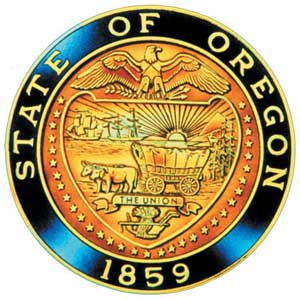 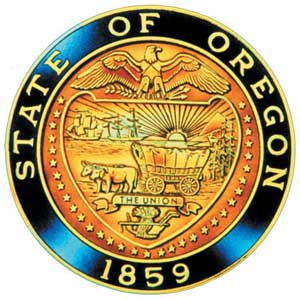 American Indian/Alaska Native Advisory CommitteeApril 11th, 20239:30 a.m. – 12:00 p.m.Oregon Department of EducationJoin by ZoomAGENDA9:30	1.0	Call to Order, Opening Remarks				Chair Henderson		1.1	Opening Blessing		TBD		1.2	Committee Roll Call/IntroductionsStacy Parrish, Tamara Henderson, Renee Roman Nose, Mirela Blekic, Natalie Altermatt, Susan Samek, Kainoa Sandberg, Molly Hockema, Brandon Culbertson, Angela Fasana, Jennifer Belle, Modesta Minthorn, Brent Spencer, Sonya Moody-Jurado, Renae Guenther, Hannah Schroeder, Sody Fern, Leilani Sabzalian, Shelby Maerz, Dorianne Houser, Rudyane , Chris Mayson, Luhui Whitebear, Julie Bettles, April Negrette, Karina Guzman, Robin Butterfield, Sandy Henry		1.3	Introductions & Welcome to Partners 	              Chair Henderson 9:40	2.0 	Review of March 2023 Minutes   		AllAny changes to the minutes? No Comment: any changes can be made to Raina up to one week after this meeting.	9:45	3.0	Office of Indian Education  	 	3.1	SSP UpdateOur working draft for the Student Success Plan (SSP) has been sent out and we have some updates to show. We have taken out the formatting and added clear objectives and anticipated outcomes for each of the goals. We would like to invite each of you to review the SSP and send any comments to Renee for edits. Our next G2G will be in June so we will take more time during our May meeting to get any last updates that you would like to see updated in our plan 	3.2	Updates – April Campbell & TeamWe are going to run through our updates, we did send out a brief update Friday.Brent we are submitting our forms for our lesson plans to cover the remaining grades. We are doing a pilot project that will give our Spanish Translations to a group for implementations and review. Tribal toolkit will be coming soon for review and comment in upcoming meetings. Another round of funding for lesson plan creation for professional development is in the works.Brandon: OMB public comment on ethic race and ethnicity was just extended out so if you have comment please do so because they are looking for more comments within the community. Jennifer Belle: Project update – we will be attending the OLA this month that will be covering THSH with Brent Spencer, it is a great opportunity to share out THSH to the youth and the library committee. I have also collected a book list of Native authors if anyone would like this list. – Will be sending out in follow up material prior to May 9th Stacy: TAPP updates – TAPP symposium is back and we are gathering may 4 and 5th we are really excited to bring everyone together. The spring TAPP site visits are underway as well. We will see 125 school districts and visiting 25 schools. Early learning literacy – Oregon is revising their framework and we are launching next for next school year. Listening session are happening tomorrow and Thursday so if you have time please tune in! This framework has not been done in years and needs updating. Starting in the fall things quickly shifted once Governor Kotex came into office because one of her main Priorities focused on early learning literacy. There are 5 proposes that are called out 1. Build statewide coherence, clarity and common ground. 2. Fuel action and improvement 3. Provide a practical road map for schools and districts to support leading for a literacy lift 4. Serve as a shared north star for educators and community 5. Align with Governor’s vision for improving Eight key sections: Student Belonging: a necessary condition for literacy learning Section 2: Oral Language as the root for Literacy Development 3. Reading Models based in research 4. Foundational skills5. beyond foundational skills6. Reaching all learners7. Family and community partnerships8. Early literacy implementation playbook1o:10	4.0	 Presentation 	Sody Fearn		4.1	Early Learning Transitions	A Learning Transition Check –in is a process to redesign the ODE and ELD are working in collaboration to respond to historical concerns, Family conversation: last fall we called it the family interview. This collects information about family’s early learning and care experiences. This builds relationships among educations parents/caregivers and children. This advances equity by taking a more holistic view of children, provides context about families, and shifts focus off children “readiness” Who will be using the information – by educators – to get to know them better and to inform how you work with children and families in their classBy ELD, it’s HUB --WE are in a pilot phase and will continue to be in a pilot phase until we are able to Future engagements and ongoing engagements for community partners, educators and families, we will meet with the advisory panel and feedback sessions, promoting ELTC Fall 2024. We are looking to expand out tribal representative seat on our advisory panel- if you are interested or would like to nominate a community member at PreKCheckin@ode.oregon.gov 10:30 	Break 10:40 	5.0	Presentation 	Valeria Atanacio 		5.1	Raise Up Oregon: A Statewide Early Learning System Plan The office of Indian Education has been a critical partner to ELD in bridging early learning and K-12 education systems. We hope that AIAN advisory committee will continue to follow and provide feThe raise up Oregon is looking for feedback as shared in goal 5 the DELC office of tribal affairs and ODE OIE work collaboratively on early care and education efforts across early and K12 education systems in support of AIAN students and families Raise Up Oregon serves as Oregon’s comprehensive state system plan for early childhood prenatal to age five. The plan brings together government leaders from early care and education, public education, higher education, health, housing, and human services. Raise Up Oregon is grounded in equity and the science of child development. By working together, leaders from every system, families, communities, and the public and private sectors can support Oregon’s youngest children during this critical period.  The development of this second edition included a review of nearly 80 documents from partner agencies. From strategic plans to community engagement sessions to agency assessments and research, the second edition considered the lived experiences and feedback from Oregon communities. Leadership groups within the early childhood system helped shape the draft goals and objectives before the strategies were developed and released as the second edition draft.Help make sure the state’s plan for early childhood meets your needs! The second edition of Raise Up Oregon is currently open for public feedback. Your input can help shape the actions of government agencies and improve early learning and care in Oregon. This first draft of Raise Up Oregon, second edition shares proposed goals, strategies, and objectives and we want to hear from the AI/AN Advisory Committee. The Office of Indian and Education has been a crucial partner in bridging the gap between early learning and K-12 education systems. The ELD office of Tribal Affairs will be joining your next AI/AN Advisory Committee to review how Raise Up Oregon, second edition and the AI/AN Student Success Plan connect and to propose joint goals, strategies and objectives that will further align our work in partnership for native children and families prenatal to post – secondary education.11:00	6.0	OIEA UpdateEvent registration is ready and will be sent out with follow up material. This is happening two weeks from today. We have many great people ready to present and here in the room Brent and Stacy will be presenting. We would love for you all to attend, we have about 50 attending and have space for more. Our workshops are very unique and we will have our bios on our website shortly since they have just been confirmed. 11:10	7.0	AI/AN Advisory Committee Business		7.1	Open Seat: Portland & New committee member processThere is a Portland seat open and I would after OIEA I would like to re-open the conversation to take the Portland seat. 		7.2	Annual DAS-CHIRO- 2023 Preventing Discrimination & Harassment training This is an annual requirement so we would like to put it on everyone’s radar that it will need to be done again this year. We will be sending information to set up a workday account and if you have any questions or need help please reach out to Renee (Renee.romanNose@ode.oregon.gov) or Jennifer (Jennifer.belle@ode.oregon.gov)11:45	8.0	Community Comment 		Chair Henderson		Public testimony may be submitted ahead of time in writing to 		AIAN.AdvisoryCommittee@OregonLearning.org	                                                                                                		11:50	9.0	 Other Business and Next Meeting Agenda Items		       All		9.1     Proposed May 9th meeting 9:30 a.m. – 12:00 p.m.		9.2	 Next Steps	 12:00 	Adjourn 